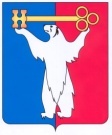 АДМИНИСТРАЦИЯ ГОРОДА НОРИЛЬСКАКРАСНОЯРСКОГО КРАЯРАСПОРЯЖЕНИЕ24.11.2022                  	  	        г.Норильск	                                           № 7727О согласовании изменения вида разрешенного использования земельного участка Рассмотрев заявление Управления имущества Администрации города Норильска (ИНН 2457058236, ОГРН 1052457011276), в соответствии с абзацем 11 подраздела 1.3.3.2 раздела 1.3, пунктом 3 раздела 3.3 Главы 1 части I Правил землепользования и застройки на территории муниципального образования город Норильск, утвержденных решением Норильского городского Совета депутатов от 10.11.2009 № 22-533,Согласовать изменение вида разрешенного использования земельного участка с кадастровым номером 24:55:0404002:1384 «хранение автотранспорта» на вид разрешенного использования «размещение гаражей для собственных нужд», расположенного в зоне транспортной инфраструктуры (ТИ) по адресу: 
Российская Федерация, Красноярский край, городской округ город Норильск, город Норильск, улица Вокзальная, территория «Гаражно-строительный кооператив № 436», № 9А.Управлению по градостроительству и землепользованию Администрации города Норильска копию настоящего распоряжения направить в адрес Управления Федеральной службы государственной регистрации, кадастра и картографии по Красноярскому краю для внесения изменения в сведения о земельном участке в государственный кадастр недвижимости в течение 5 рабочих дней с даты его издания.3. Опубликовать настоящее распоряжение в газете «Заполярная правда» и разместить его на официальном сайте муниципального образования город Норильск.4. Контроль исполнения пункта 2 настоящего распоряжения оставляю за собой.Заместитель Главы города Норильска по земельно-имущественным отношениям и развитию предпринимательства 						        Д.А. Бусов